Wild Wild Western Knights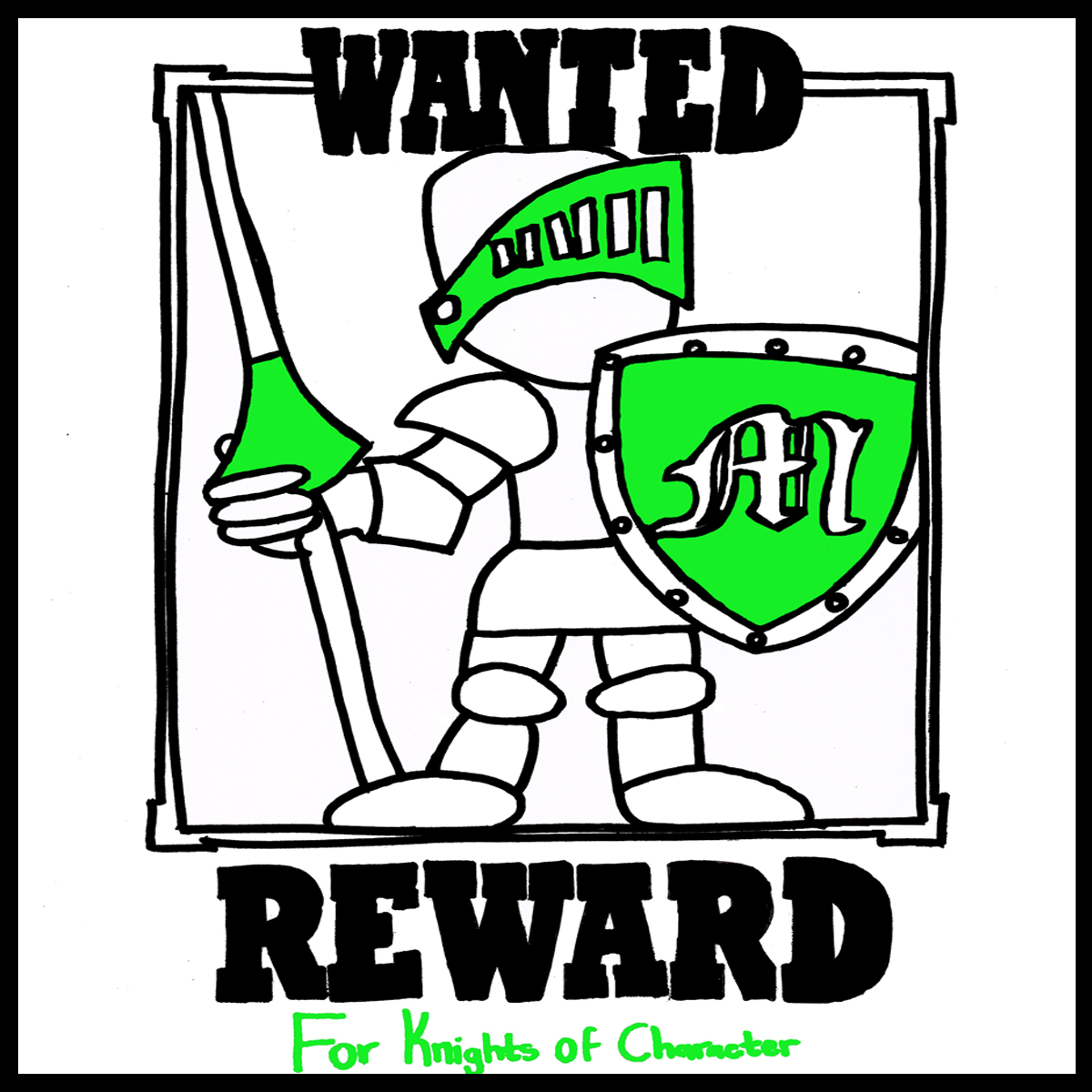 Mossman ElementarySchool CarnivalSaturday, February 25th				11:00 AM – 3:00 PMThere are THREE ways to get your tickets before Carnival is here!1. Online...	Visit our Mossman Carnival website at: http://www.mossmanpta.org/carnival-store.html	Click on the Tickets tab to pre-order your tickets and get advance sale pricing! Tickets will be sent 	home with your child.2. Order Form…	Simply return the form to school with payment, and your tickets will be sent home with your child.3. At School…	On the following dates and times:Wednesday, February 22 – Friday, February 24Before School - 7:45 am-8:10 amLunch Time - 10:30 am-1:00 pm(In the hallway by the gym/café)For descriptions of the games, please visit www.MossmanPTA.org. Check it out—several games are FREE this year!Wild Wild Western KnightsMossman Elementary School CarnivalTicket Order Form~~~~~~~~~~~~~~~~~~~~~~~~~~~~~~~~~~~~~~~~~~~~~~ORDER INFORMATIONPLEASE PRINT CLEARLY          Orders due by Wed., February 22Child Name:______________________________________Teacher: _________________________________________Parent name: ____________________________________Choose From Below & Indicate Quantity:_______$100	_______$75		_______$50		_______$40_______$20		_______$10		_______$5TOTaL aMOUNT DUE:  $______________PAYMENT METHOD: 	     CASH______   					CHECK#______(Payable to: Mossman PTA)Please return to your child’s teacher or the front office by Wednesday, February 22 BoothTicketsBarrel RacesFreeBoy Scout GameFreeBull RingerFreeCattle Stampede3Character JailInfiniteCow-Pie Bingo3Dice DuelFreeHamster Ball8Herd the Sheep3Horse ShoesFreeHorse Wranglin’3Knock ‘Em Down3Mechanical Bull8Obstacle Course4Outhouse Darts3BoothTicketsRace Track3Rain Gutter RegattaFreeSilly String10Snake in my Boot3Soda Toss3Book Shop3Bake Sale2Cake Walk3Crazy ER6Crazy Hair3Grab Bag3Petting Zoo8Lemonade2Bottled Water2